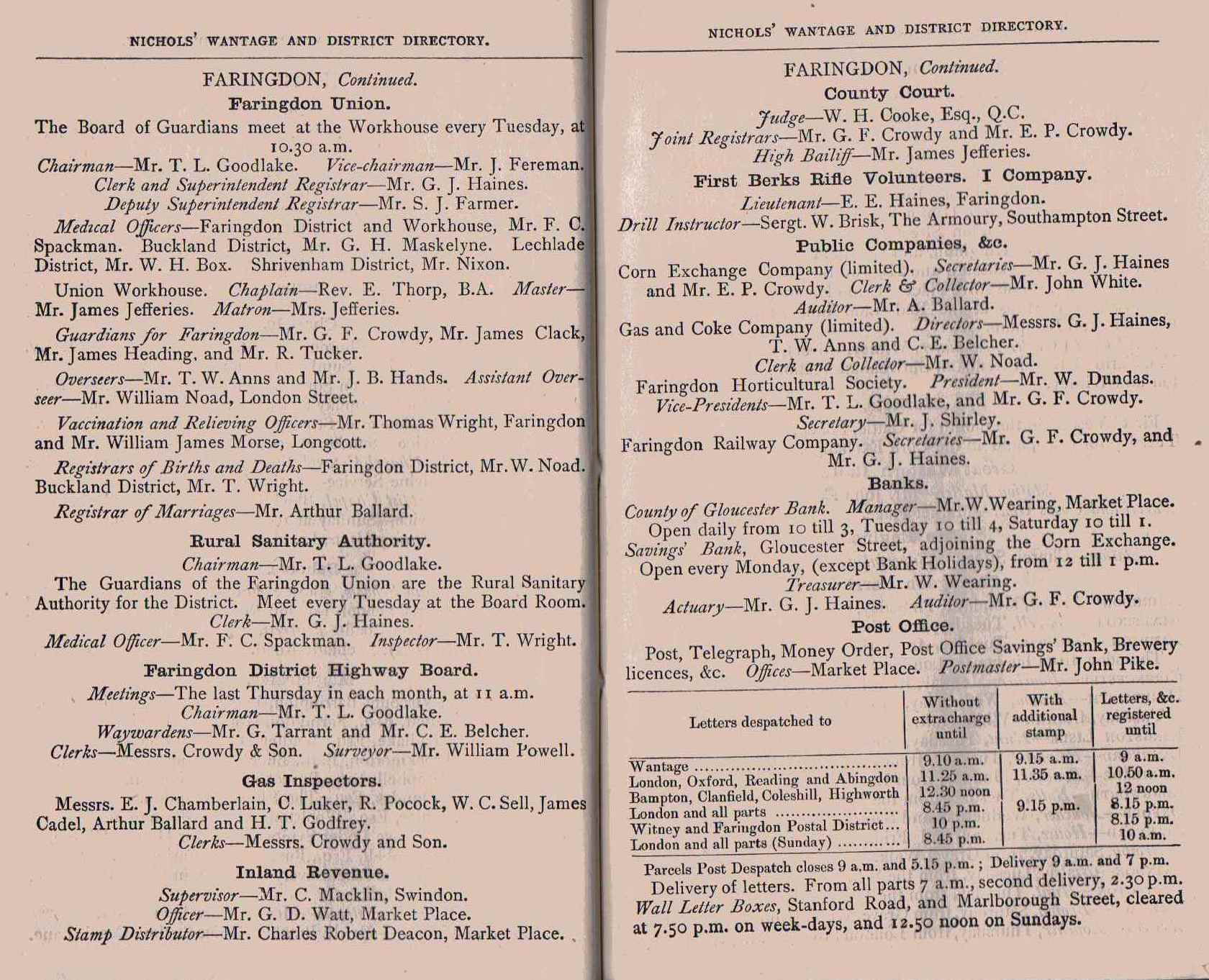 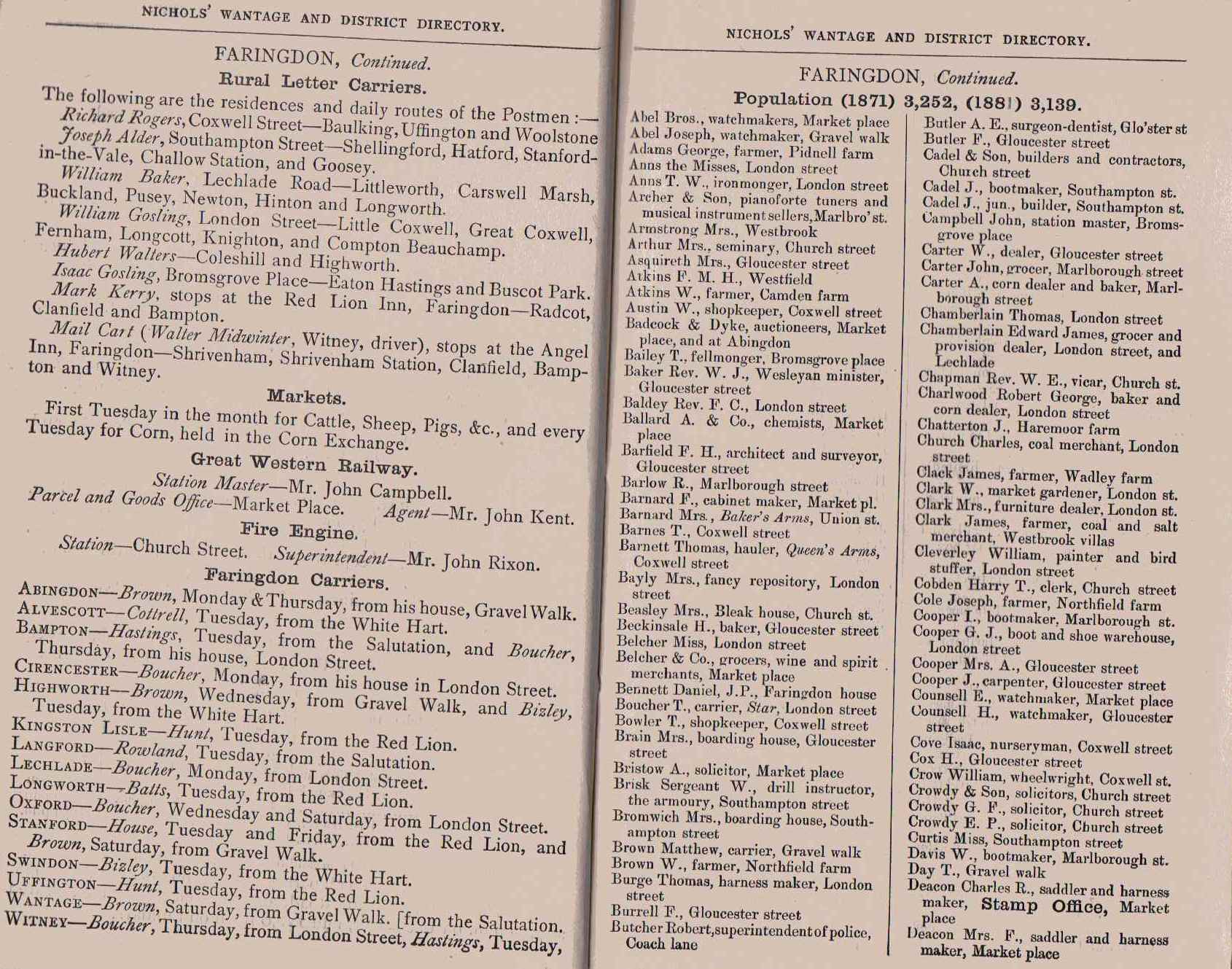 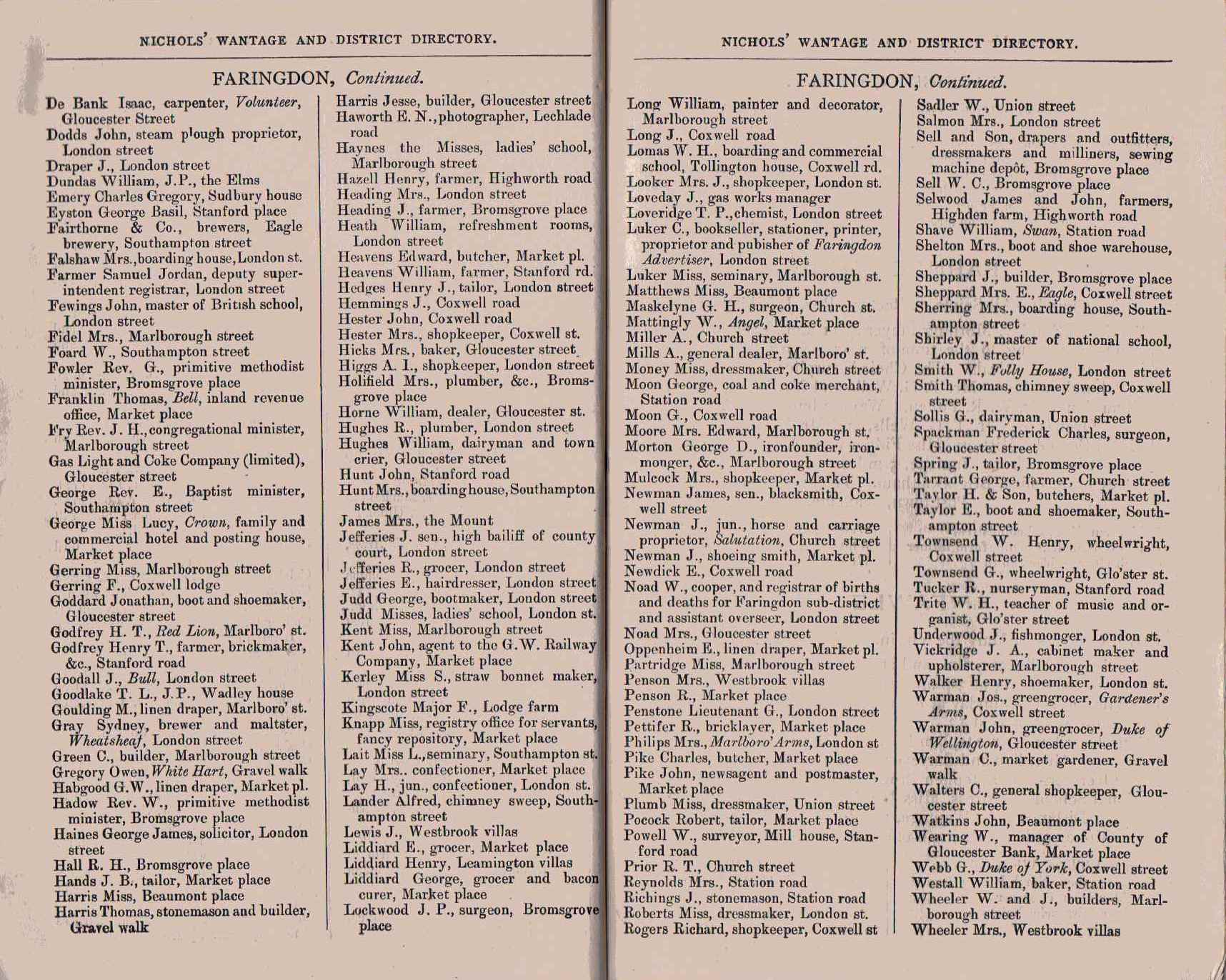 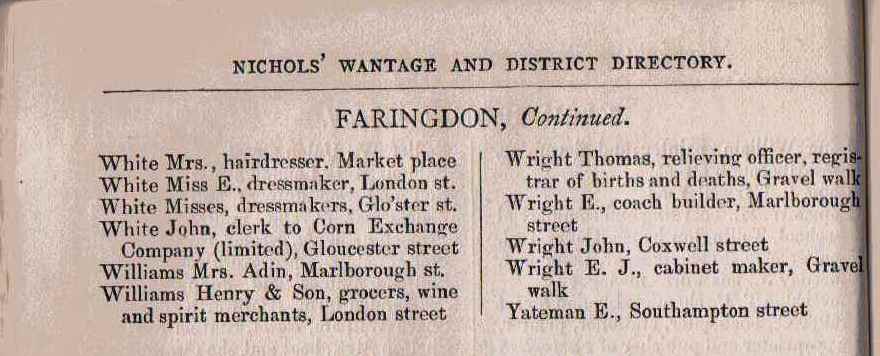 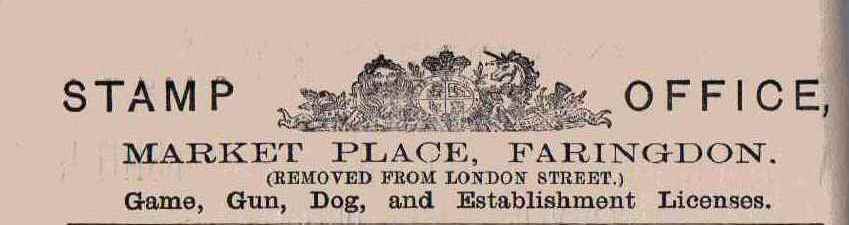 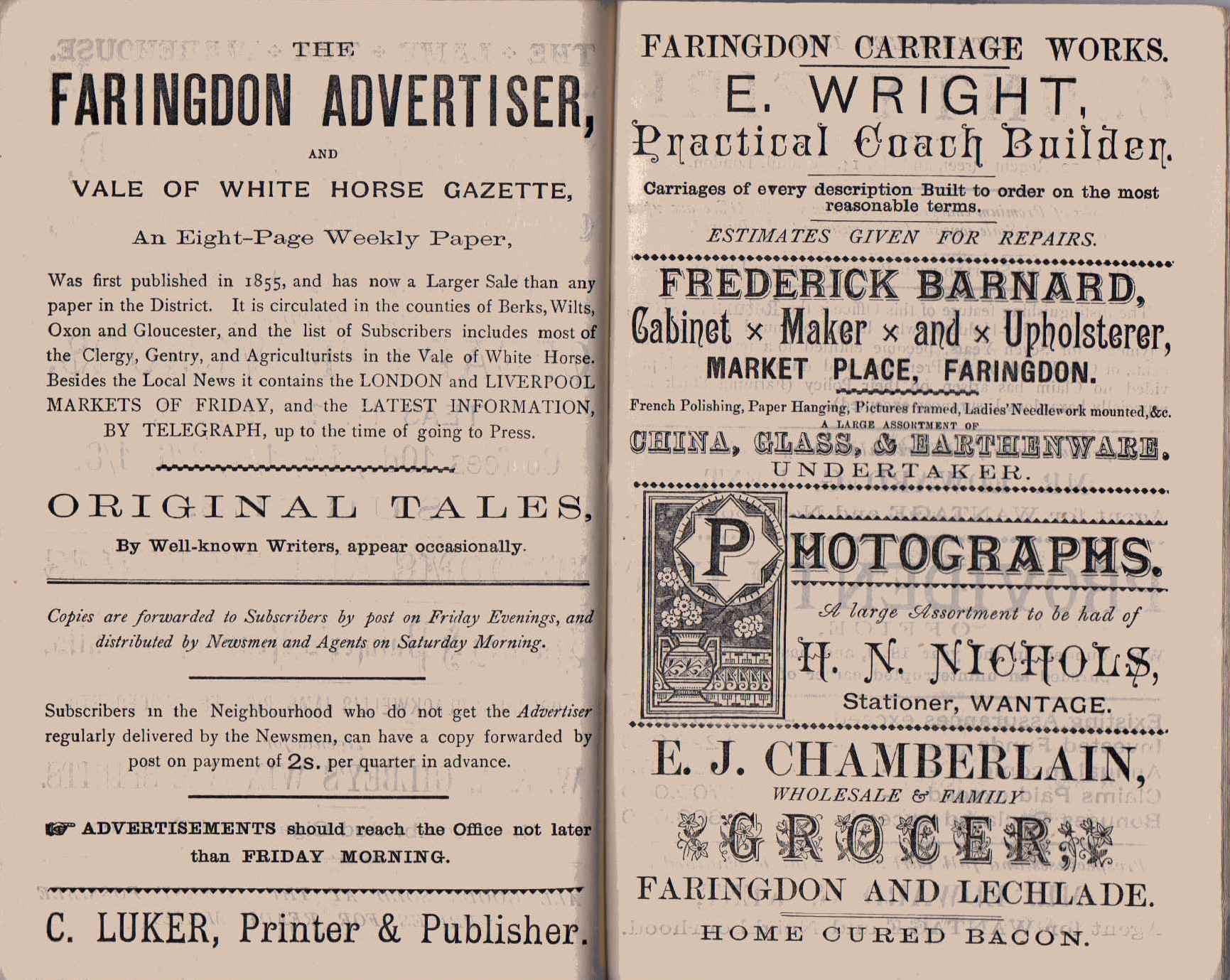 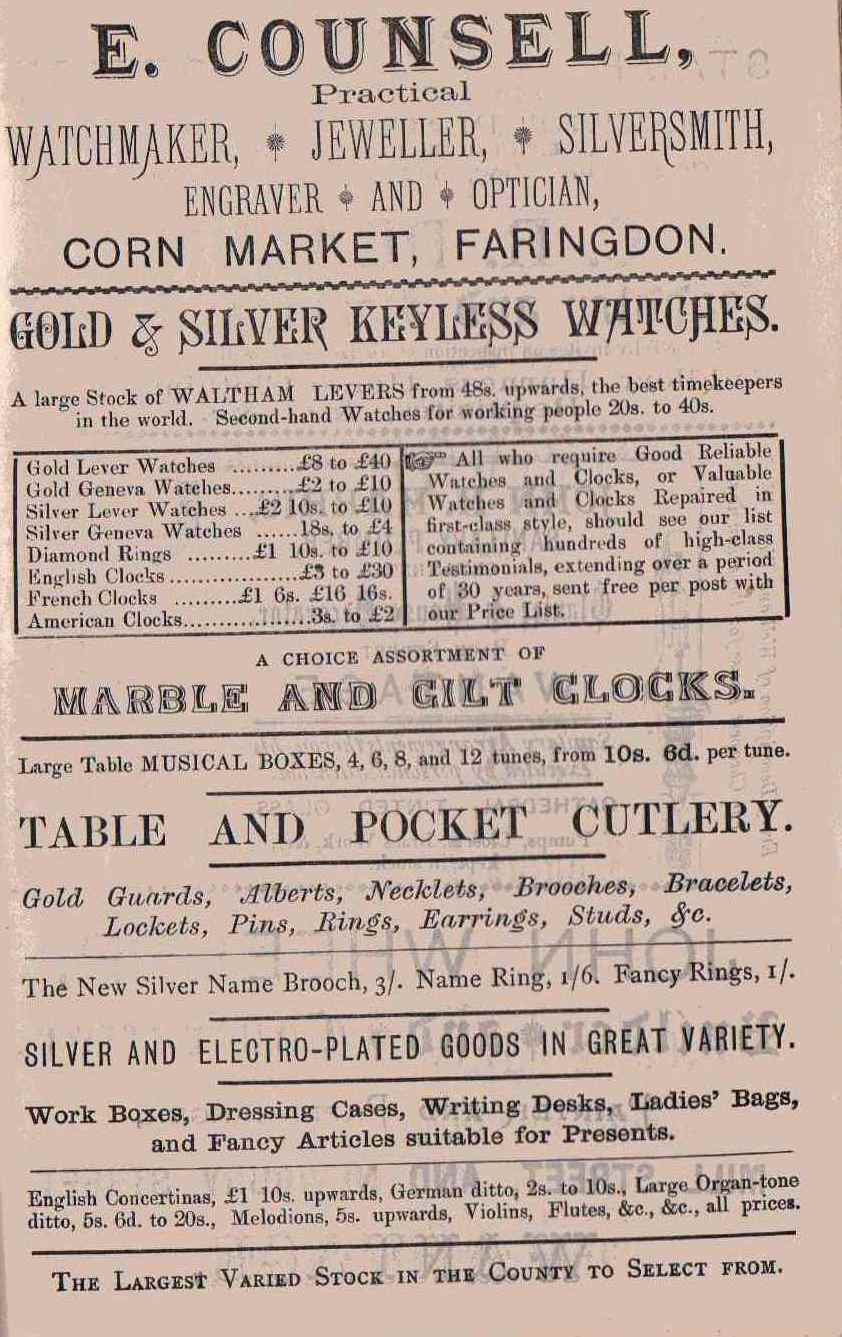 Nicholl Directory 1884Comprises diary with Saints' days, special days, the phases of the moon, businesses advertisements, public information, religious tracts.Looks as if it's an annual publicationMostly  about Wantage and surrounding villagesImages of Faringdon pages follow:Directory kindly loaned by John and Angie Nichol of Faringdon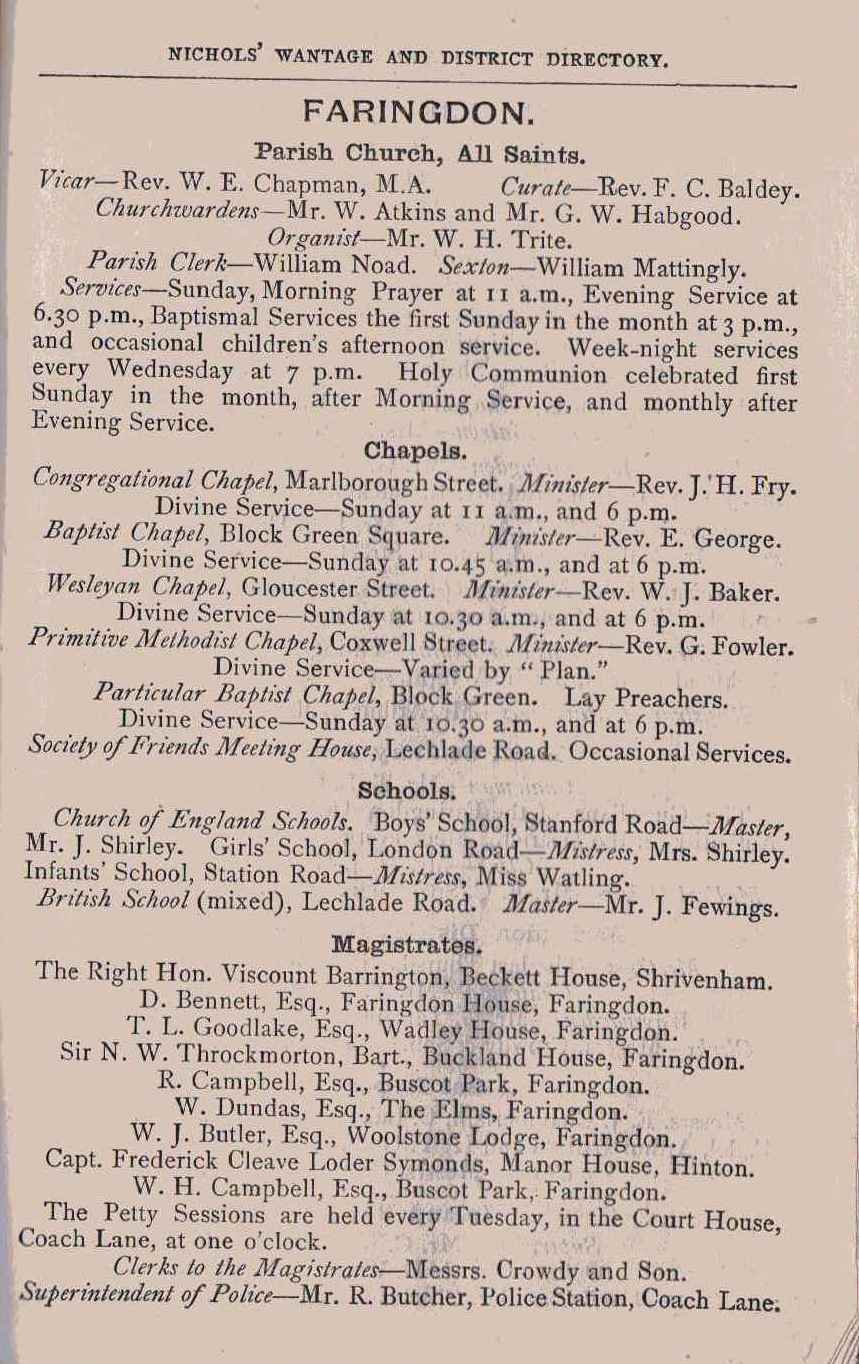 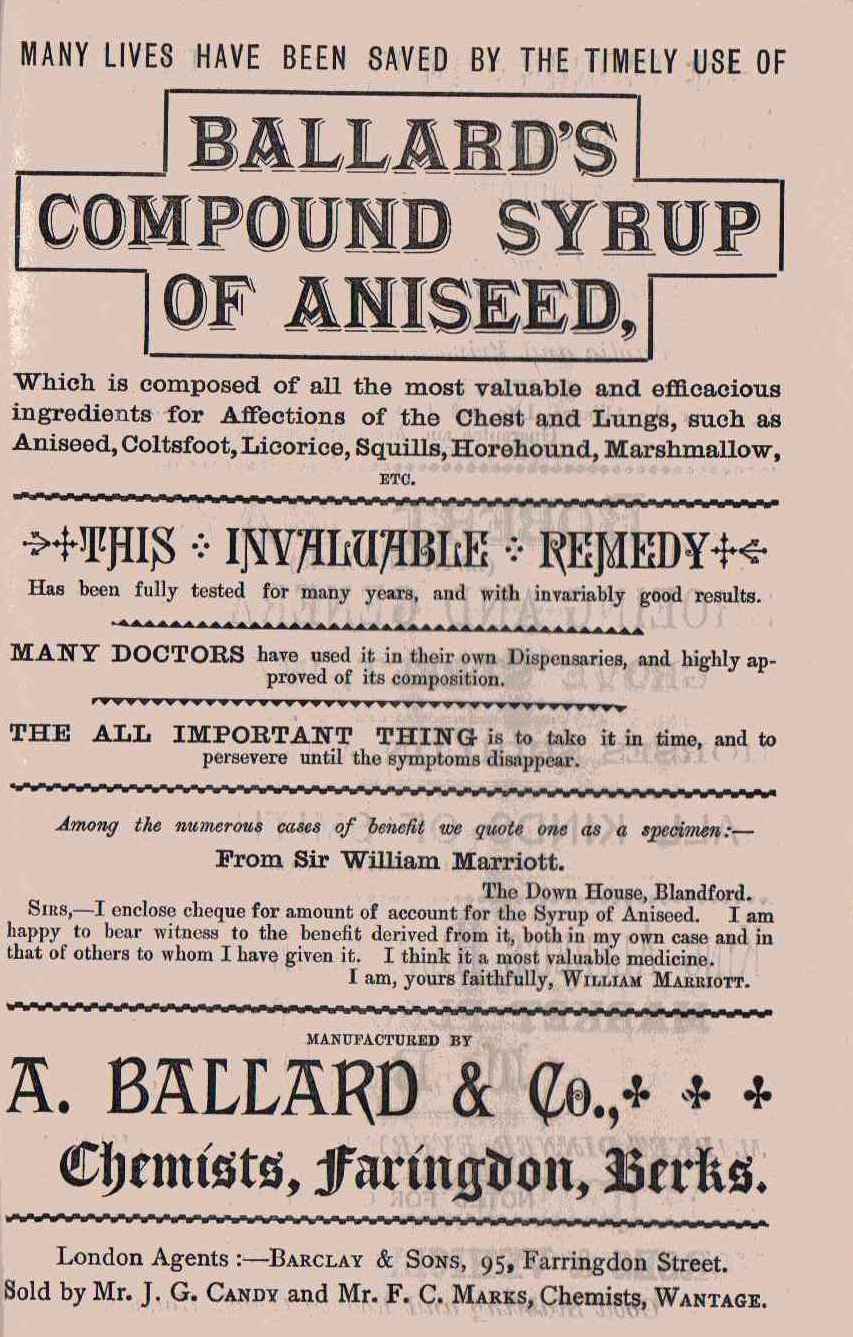 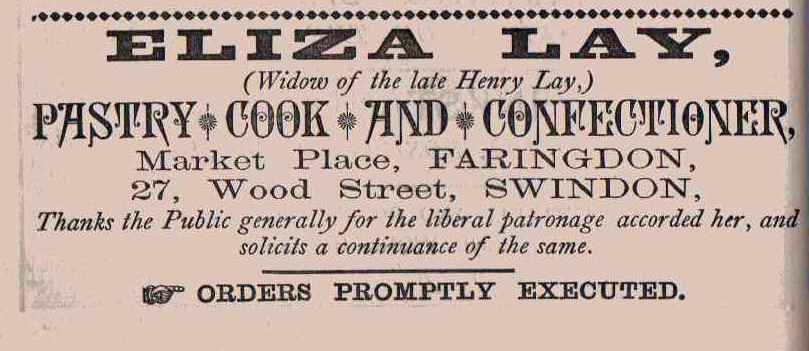 